CHILDRENS NAMES:ATTENDING SCHOOL:MONDAY	TUESDAYAUG 2021 SUMMER CAMP (DPS/ECE)WEDNESDAY	THURSDAY	FRIDAY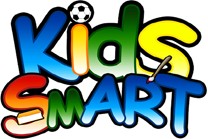 WEEK OF: 7/26WEEK OF: 7/26WEEK OF: 7/26JULY 26JULY 27JULY 28JULY 29JULY 30FULL:FULL: FULL: FULL: FULL: CARE NEEDED:FULL:FULL: FULL: FULL: FULL: WEEK OF: 8/2WEEK OF: 8/2WEEK OF: 8/2AUG 2AUG 3AUG 4AUG 5AUG 6CARE NEEDED:CARE NEEDED:CARE NEEDED:FULL: FULL:	FULL: FULL: FULL: WEEK OF: 8/9WEEK OF: 8/9WEEK OF: 8/9AUG 9AUG 10AUG 11AUG 12AUG 13CARE NEEDED:FULL: FULL:	FULL: FULL: ALL CAMPS CLOSED FOR TRAININGWEEK OF: 8/16WEEK OF: 8/16WEEK OF: 8/16AUG 16AUG 16AUG 16AUG 16AUG 16ALL CAMPS CLOSED FOR TRAININGGO TO YOUR HOME SCHOOL SITE FOR B/A REGISTRATION AND SCHEDULINGGO TO YOUR HOME SCHOOL SITE FOR B/A REGISTRATION AND SCHEDULINGGO TO YOUR HOME SCHOOL SITE FOR B/A REGISTRATION AND SCHEDULINGGO TO YOUR HOME SCHOOL SITE FOR B/A REGISTRATION AND SCHEDULINGSTEPS FOR CARE CALCULATION:Mark 1 next to days you will need care. Daily rate covers entire full day session 630a-600p and cannot be prorated. Optional swimming/field trips @ $15/child/trip paid separately.Total the Number of Days signing up for. MINIMUM OF 3days/Wk REQUIRED Payment must accompany calendar to reserve spot.Limited space available. Payment is due AT LEAST by the Wednesday prior to the upcoming week, but it is encouraged earlier in order to increase possibility of spot. Calendars are also required for CCAP families to reserve their space.For Safety and tracking purposes, please let Director know if care needs change after calendar submittal.STEPS FOR CARE CALCULATION:Mark 1 next to days you will need care. Daily rate covers entire full day session 630a-600p and cannot be prorated. Optional swimming/field trips @ $15/child/trip paid separately.Total the Number of Days signing up for. MINIMUM OF 3days/Wk REQUIRED Payment must accompany calendar to reserve spot.Limited space available. Payment is due AT LEAST by the Wednesday prior to the upcoming week, but it is encouraged earlier in order to increase possibility of spot. Calendars are also required for CCAP families to reserve their space.For Safety and tracking purposes, please let Director know if care needs change after calendar submittal.STEPS FOR CARE CALCULATION:Mark 1 next to days you will need care. Daily rate covers entire full day session 630a-600p and cannot be prorated. Optional swimming/field trips @ $15/child/trip paid separately.Total the Number of Days signing up for. MINIMUM OF 3days/Wk REQUIRED Payment must accompany calendar to reserve spot.Limited space available. Payment is due AT LEAST by the Wednesday prior to the upcoming week, but it is encouraged earlier in order to increase possibility of spot. Calendars are also required for CCAP families to reserve their space.For Safety and tracking purposes, please let Director know if care needs change after calendar submittal.STEPS FOR CARE CALCULATION:Mark 1 next to days you will need care. Daily rate covers entire full day session 630a-600p and cannot be prorated. Optional swimming/field trips @ $15/child/trip paid separately.Total the Number of Days signing up for. MINIMUM OF 3days/Wk REQUIRED Payment must accompany calendar to reserve spot.Limited space available. Payment is due AT LEAST by the Wednesday prior to the upcoming week, but it is encouraged earlier in order to increase possibility of spot. Calendars are also required for CCAP families to reserve their space.For Safety and tracking purposes, please let Director know if care needs change after calendar submittal.STEPS FOR CARE CALCULATION:Mark 1 next to days you will need care. Daily rate covers entire full day session 630a-600p and cannot be prorated. Optional swimming/field trips @ $15/child/trip paid separately.Total the Number of Days signing up for. MINIMUM OF 3days/Wk REQUIRED Payment must accompany calendar to reserve spot.Limited space available. Payment is due AT LEAST by the Wednesday prior to the upcoming week, but it is encouraged earlier in order to increase possibility of spot. Calendars are also required for CCAP families to reserve their space.For Safety and tracking purposes, please let Director know if care needs change after calendar submittal.STEPS FOR CARE CALCULATION:Mark 1 next to days you will need care. Daily rate covers entire full day session 630a-600p and cannot be prorated. Optional swimming/field trips @ $15/child/trip paid separately.Total the Number of Days signing up for. MINIMUM OF 3days/Wk REQUIRED Payment must accompany calendar to reserve spot.Limited space available. Payment is due AT LEAST by the Wednesday prior to the upcoming week, but it is encouraged earlier in order to increase possibility of spot. Calendars are also required for CCAP families to reserve their space.For Safety and tracking purposes, please let Director know if care needs change after calendar submittal.STEPS FOR CARE CALCULATION:Mark 1 next to days you will need care. Daily rate covers entire full day session 630a-600p and cannot be prorated. Optional swimming/field trips @ $15/child/trip paid separately.Total the Number of Days signing up for. MINIMUM OF 3days/Wk REQUIRED Payment must accompany calendar to reserve spot.Limited space available. Payment is due AT LEAST by the Wednesday prior to the upcoming week, but it is encouraged earlier in order to increase possibility of spot. Calendars are also required for CCAP families to reserve their space.For Safety and tracking purposes, please let Director know if care needs change after calendar submittal.STEPS FOR CARE CALCULATION:Mark 1 next to days you will need care. Daily rate covers entire full day session 630a-600p and cannot be prorated. Optional swimming/field trips @ $15/child/trip paid separately.Total the Number of Days signing up for. MINIMUM OF 3days/Wk REQUIRED Payment must accompany calendar to reserve spot.Limited space available. Payment is due AT LEAST by the Wednesday prior to the upcoming week, but it is encouraged earlier in order to increase possibility of spot. Calendars are also required for CCAP families to reserve their space.For Safety and tracking purposes, please let Director know if care needs change after calendar submittal.DUES CALCULATION:	Number of full days:	X $ 45.00	/day=	$**Spots reserved on first paid/scheduled basis.	X Number of Children=** No spot is guaranteed until paid/confirmed.*$10/day/child DROP-IN fee charged if not scheduled/paid in advance*	TOTAL DUE: $ DUES CALCULATION:	Number of full days:	X $ 45.00	/day=	$**Spots reserved on first paid/scheduled basis.	X Number of Children=** No spot is guaranteed until paid/confirmed.*$10/day/child DROP-IN fee charged if not scheduled/paid in advance*	TOTAL DUE: $ DUES CALCULATION:	Number of full days:	X $ 45.00	/day=	$**Spots reserved on first paid/scheduled basis.	X Number of Children=** No spot is guaranteed until paid/confirmed.*$10/day/child DROP-IN fee charged if not scheduled/paid in advance*	TOTAL DUE: $ DUES CALCULATION:	Number of full days:	X $ 45.00	/day=	$**Spots reserved on first paid/scheduled basis.	X Number of Children=** No spot is guaranteed until paid/confirmed.*$10/day/child DROP-IN fee charged if not scheduled/paid in advance*	TOTAL DUE: $ DUES CALCULATION:	Number of full days:	X $ 45.00	/day=	$**Spots reserved on first paid/scheduled basis.	X Number of Children=** No spot is guaranteed until paid/confirmed.*$10/day/child DROP-IN fee charged if not scheduled/paid in advance*	TOTAL DUE: $ DUES CALCULATION:	Number of full days:	X $ 45.00	/day=	$**Spots reserved on first paid/scheduled basis.	X Number of Children=** No spot is guaranteed until paid/confirmed.*$10/day/child DROP-IN fee charged if not scheduled/paid in advance*	TOTAL DUE: $ DUES CALCULATION:	Number of full days:	X $ 45.00	/day=	$**Spots reserved on first paid/scheduled basis.	X Number of Children=** No spot is guaranteed until paid/confirmed.*$10/day/child DROP-IN fee charged if not scheduled/paid in advance*	TOTAL DUE: $ DUES CALCULATION:	Number of full days:	X $ 45.00	/day=	$**Spots reserved on first paid/scheduled basis.	X Number of Children=** No spot is guaranteed until paid/confirmed.*$10/day/child DROP-IN fee charged if not scheduled/paid in advance*	TOTAL DUE: $ 